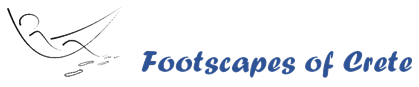 Walk disclaimer• The guide acts as a route guide and is not a professional guide.• The guide has no responsibility for the safety or well-being of the participants while walking with him.• The guide informs participants of the route (s) and distances and conditions that have to be covered while walking. It is up to the participants to assess whether they can handle this.• The participants bear their own responsibility for their ability and fitness to take these walks. If this is not the case, one is supposed to make this clear to the guide and the guide has the right to abandon the chosen walk.• Participants are responsible for reading and understanding the information contained in the folder titled "Walking information" with information about distances and terrain.The participant may not have an existing serious medical condition, as a result of which there may be a risk of certain walks with the guide. If this is the case, one is expected to report this to the guide, giving him the right to refrain from walking with this participant.• During the walk with the guide, the participant is responsible for safety at all times.• In the case that participants are not fit or trained enough to complete the walk before or during a walk, the participant is expected to report this immediately to the guide and to stop any further participation in the walk (s).In such cases, the guide will make all reasonable efforts to ensure that participant (s) are returned to the starting point of the walk (s). If there are any extra costs to get this done, these will be recovered from the participant (s) in question.